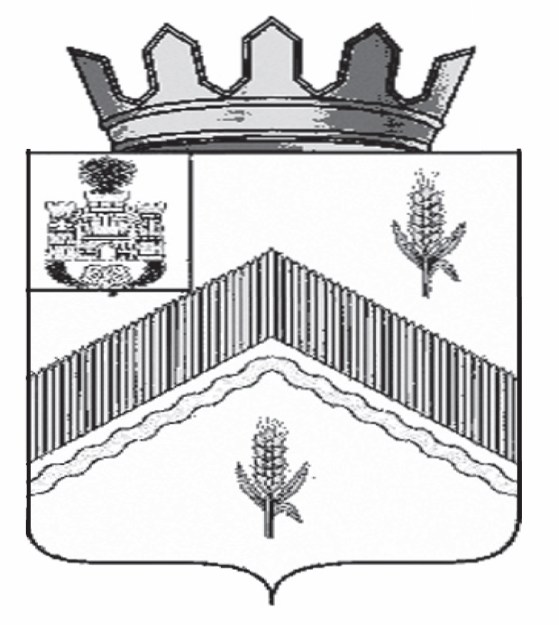      РОССИЙСКАЯ  ФЕДЕРАЦИЯ       ОРЛОВСКАЯ    ОБЛАСТЬ АДМИНИСТРАЦИЯ ЗАЛЕГОЩЕНСКОГО РАЙОНАПОСТАНОВЛЕНИЕ14  января 2019 г.							№7О создании муниципального казенного предприятия «ЭкоСтандарт»    В соответствии с Гражданским кодексом Российской Федерации,  Федеральным законом от 6 октября 2003 года №131-ФЗ «Об общих принципах организации местного самоуправления в Российской Федерации», Федеральным законом от 14.11.2002 № 161-ФЗ «О государственных и муниципальных унитарных предприятиях», Федеральным законом от 08.08.2001 № 129-ФЗ «О государственной регистрации юридических лиц и индивидуальных предпринимателей»,  ПОСТАНОВЛЯЮ:1. Создать муниципальное казенное предприятие «ЭкоСтандарт» на территории Залегощенского района Орловской области (далее - Предприятие) путем его учреждения.Юридический адрес муниципального казенного предприятия «ЭкоСтандарт»: Российская Федерация, 303560 Орловская область, Залегощенский район, п.Залегощь, ул.М.Горького, д.24.- фактический адрес: Российская Федерация, 303560, Орловская область, Залегощенский район, п.Залегощь, ул.М.Горького, д.24.Учредителем муниципального казенного предприятия «ЭкоСтандарт» является Залегощенский район Орловской области. Органом местного самоуправления Залегощенского района, осуществляющим функции и полномочия учредителя муниципального казенного предприятия «ЭкоСтандарт» Залегощенского района Орловской области, созданного в соответствии с п.1 настоящего постановления, является администрация Залегощенского района Орловской области.3.  Утвердить Устав муниципального казенного предприятия «ЭкоСтандарт» Залегощенского района Орловской области (приложение).Установить, что основные цели деятельности муниципального казенного предприятия «ЭкоСтандарт» определяются и изменяются в соответствии с Уставом МКП «ЭкоСтандарт».Определить датой начала деятельности муниципального казенного предприятия «ЭкоСтандарт» Залегощенского района Орловской области- дату государственной регистрации.Назначить на должность директора муниципального казенного руководителя «ЭкоСтандарт» Лисанова Владислава Анатольевича.Поручить  директору муниципального казенного предприятия  «ЭкоСтандарт» Лисанову В.А. произвести юридическую регистрацию муниципального казенного предприятия «ЭкоСтандарт» Залегощенского района Орловской области в соответствующих органах согласно действующему законодательству.8.  Отделу по управлению муниципальным имуществом администрации   Залегощенского района (Редникина Л.В.) подготовить перечень имущества, подлежащего передачи на праве оперативного управления муниципальному казенному предприятию «ЭкоСтандарт» Залегощенского района Орловской области, и в течение 10 дней с момента государственной регистрации в качестве юридического лица  закрепить указанное имущество за ним.Затраты на государственную регистрацию муниципального казенного предприятия «ЭкоСтандарт» осуществляются за счет средств бюджета Залегощенского района  Орловской области.10. Отделу по организационно-кадровой работе и делопроизводству (Никитина О.И.) администрации Залегощенского района Орловской области разместить настоящее постановление на официальном сайте Залегощенского района в сети Интернет в разделе «Официальная информация». Контроль за выполнением настоящего постановления оставляю за собой.Глава  района                                                                В. Н. БрежневУСТАВМуниципального казенного предприятия «ЭкоСтандарт» Залегощенского района Орловской области1. ОБЩИЕ ПОЛОЖЕНИЯ1.1. Муниципальное казенное предприятие «ЭкоСтандарт»  Залегощенского района Орловской области, именуемое в дальнейшем «Предприятие», создано в соответствии с Гражданским кодексом Российской Федерации, Бюджетным кодексом Российской Федерации, Федеральным законом от 06.10.2003 № 131-ФЗ «Об общих принципах организации местного самоуправления в Российской Федерации», Федеральным законом от 14.11.2002 № 161-ФЗ «О государственных и муниципальных унитарных предприятиях».1.2. Фирменное наименование Предприятия на русском языке - полное: муниципальное казенное предприятие «ЭкоСтандарт» Залегощенского района Орловской области;сокращенное: МКП «ЭкоСтандарт».1.3. Место нахождения Предприятия: РФ, 303560, Орловская область, Залегощенский район, пгт.Залегощь, ул. М.Горького, д.24.1.4. Почтовый адрес Предприятия: РФ, 303560, Орловская область, Залегощенский район, пгт.Залегощь, ул. М.Горького, д.24.1.5. Предприятие является коммерческой организацией, не наделенной правом собственности на имущество, закрепленное за ней собственником.1.6. Учредителем и собственником имущества Предприятия является муниципальное образование  Залегощенский район Орловской области.1.7. Правомочия учредителя Предприятия осуществляет администрация Залегощенского района Орловской области.1.8. Полномочия собственника имущества Предприятия осуществляет администрация Залегощенского района Орловской области.1.9. Собственник имущества Предприятия имеет право на получение любой информации о деятельности Предприятия.2. ПРАВОВОЕ ПОЛОЖЕНИЕ И ОТВЕТСТВЕННОСТЬ ПРЕДПРИЯТИЯ2.1. Предприятие считается созданным как юридическое лицо с момента его государственной регистрации.2.2. Предприятие имеет самостоятельный баланс, может от своего имени приобретать и осуществлять гражданские права, нести гражданские обязанности, необходимые для осуществления его деятельности, быть истцом и ответчиком в суде.Деятельность Предприятия осуществляется в соответствии со сметой доходов и расходов, утверждаемой собственником его имущества, заданиями собственника его имущества, в лице администрации Залегощенского района Орловской области.2.3. Предприятие создано без ограничения срока.2.4. Предприятие имеет круглую печать, содержащую его полное фирменное наименование на русском языке и указание на место его нахождения.2.5. Предприятие имеет штампы и бланки со своим фирменным наименованием. Оно вправе иметь собственную эмблему, а также зарегистрированный в установленном порядке товарный знак и другие средства индивидуализации.2.6. Предприятие вправе в установленном порядке открывать банковские счета на территории Российской Федерации и за ее пределами.2.7. Предприятие несет ответственность по своим обязательствам, установленную законодательством Российской Федерации, за результаты своей производственно-хозяйственной деятельности и выполнение обязательств перед собственником имущества муниципальным образованием - Залегощенский район Орловской области, поставщиками, потребителями, бюджетом, банками и другими юридическими и физическими лицами.2.8 Предприятие отвечает по своим обязательствам всем принадлежащим ему имуществом. Муниципальное образование в установленном порядке при недостаточности имущества у Предприятия несет субсидиарную ответственность по его обязательствам.3. ФИЛИАЛЫ И ПРЕДСТАВИТЕЛЬСТВА. УЧАСТИЕ В КОММЕРЧЕСКИХ И НЕКОММЕРЧЕСКИХ ОРГАНИЗАЦИЯХ3.1. Предприятие по согласованию с собственником его имущества может создавать филиалы и открывать представительства.Создание Предприятием филиалов и открытие представительств на территории Российской Федерации осуществляются с соблюдением требований Федерального закона от 14.11.2002 № 161-ФЗ «О государственных и муниципальных унитарных предприятиях» и иных федеральных законов, а за пределами территории Российской Федерации также в соответствии с законодательством иностранного государства, на территории которого создаются филиалы или открываются представительства Предприятия, если иное не предусмотрено международными договорами Российской Федерации.3.2. Филиалом Предприятия является его обособленное подразделение, расположенное вне места нахождения Предприятия и осуществляющее все его функции или их часть, в том числе функции представительства.3.3. Представительством Предприятия является его обособленное подразделение, расположенное вне места нахождения Предприятия, представляющее интересы Предприятия и осуществляющее их защиту.3.4. Филиал и представительство Предприятия не являются юридическими лицами и действуют на основании утвержденных Предприятием положений. Предприятие наделяет созданные им филиалы и представительства имуществом, необходимым для осуществления их деятельности.Руководитель филиала или представительства Предприятия назначается Предприятием и действует на основании его доверенности. При прекращении трудового договора с руководителем филиала или представительства указанная доверенность отменяется Предприятием.Филиал и представительство Предприятия осуществляют свою деятельность от имени Предприятия. Ответственность за деятельность филиала и представительства несет Предприятие.3.5. На момент государственной регистрации Предприятие не имеет открытых представительств и созданных филиалов.3.6. Предприятие может быть участником (членом) коммерческих организаций, а также некоммерческих организаций, в которых в соответствии с федеральным законом допускается участие юридических лиц.Предприятие не вправе выступать учредителем (участником) кредитных организаций.3.7. Решение об участии Предприятия в коммерческой или некоммерческой организации может быть принято только с согласия собственника его имущества.Распоряжение вкладом (долей) в уставном (складочном) капитале хозяйственного общества или товарищества, а также принадлежащими Предприятию акциями осуществляется Предприятием только с согласия собственника его имущества.4. ИМУЩЕСТВО ПРЕДПРИЯТИЯ4.1. Все имущество Предприятия находится в муниципальной собственности Залегощенского района Орловской области, является неделимым и не может быть распределено по вкладам (долям, паям), в том числе между работниками Предприятия, принадлежит ему на праве оперативного управления, отражается на его самостоятельном балансе.4.2. Доходы Предприятия, полученные от осуществления разрешенной настоящим Уставом деятельности, учитываются в смете доходов и расходов Предприятия в полном объеме и используются на установленные настоящим Уставом цели и предмет деятельности Предприятия, в том числе на покрытие своих текущих расходов. В случае, если объем доходов Предприятия не покрывает расходы Предприятия, недостающие средства выделяются из бюджета муниципального образования в установленном законодательством порядке.Доходы от использования муниципального имущества, переданного Предприятию в оперативное управление, поступают в распоряжение Предприятия.4.3. Источниками формирования имущества Предприятия, в том числе финансовых ресурсов, являются:- имущество, переданное Предприятию его собственником или уполномоченным им органом;- доходы, полученные от выполнения работ, услуг, реализации продукции, а также от других видов хозяйственной, финансовой и внешнеэкономической деятельности, разрешенных настоящим Уставом;- заемные средства, в том числе кредиты банков и других кредитных организаций, получение которых согласовано и зарегистрировано в установленном порядке;- амортизационные отчисления;- бюджетные ассигнования;- дивиденды (доходы), поступающие от хозяйственных обществ и товариществ, в уставных капиталах которых участвует Предприятие;- иные источники, не противоречащие законодательству Российской Федерации.4.4. Предприятие не вправе без согласия собственника имущества Предприятия совершать:- сделки по распоряжению вкладом (долей) в уставном (складочном) капитале хозяйственного общества или товарищества, а также принадлежащими казенному Предприятию акциями;- сделки по распоряжению имуществом Предприятия;- сделки, связанные с предоставлением займов, поручительств, получением банковских гарантий (за исключением банковских гарантий, предоставляемых для участия в торгах), с иными обременениями, уступкой требований, переводом долга, а также заключать договоры простого товарищества;- сделки, направленные на получение заимствований;- сделки, в совершении которых имеется заинтересованность.4.5. Сделки Предприятия, для осуществления которых требуется получение предварительного согласия, согласовываются в порядке, установленном муниципальными правовыми актами.Сделки, совершение которых необходимо для ликвидации последствий, явлений стихийного характера (аварии, стихийные бедствия и осуществляются Предприятием самостоятельно в порядке, установленном муниципальными правовыми актами.4.6. Движимым и недвижимым имуществом Предприятие распоряжается только в пределах, не лишающих его возможности осуществлять деятельность, цели, предмет, виды которой определены настоящим Уставом.Сделки, совершенные Предприятием с нарушением этого требования, являются ничтожными.4.7. Права на объекты интеллектуальной собственности Предприятие осуществляет в соответствии с законодательством Российской Федерации.4.8. Предприятие вправе создавать (ликвидировать) филиалы и представительства по согласованию с собственником имущества.4.9.  Предприятие за счет чистой прибыли создает резервный фонд, размер которого составляет не менее 5 процентов стоимости основных фондов предприятия, закрепленного за ним на праве оперативного управления.Резервный фонд Предприятия предназначен для покрытия его убытков и не может быть использован для других целей.    Резервный  фонд  Предприятия  формируется  путем ежегодных отчислений в размере 10 процентов от доли чистой прибыли, остающейся в распоряжении Предприятия, до достижения размера, предусмотренного настоящим пунктом Устава.   	4.10. Размер чистой прибыли Предприятия, полученной по результатам отчетного года (нераспределенной прибыли), определяется на основании данных бухгалтерской отчетности. 5. ЦЕЛИ, ПРЕДМЕТ И ВИДЫ ДЕЯТЕЛЬНОСТИ5.1. Предприятие создано в целях решения вопросов местного значения, а так же получения прибыли от использования имущества, выполнения работ или оказания услуг.5.2. Предметом деятельности Предприятия является решения вопросов местного значения.5.3. Предприятие имеет гражданские права, соответствующие целям и предмету его деятельности, предусмотренным в пунктах 5.1 и 5.2 настоящего Устава, и несет связанные с этой деятельностью гражданские обязанностиДля достижения целей, установленных в пункте 5.1 настоящего Устава, Предприятие вправе осуществлять следующие виды деятельности:- забор, очистка и распределение воды;- сбор и обработка сточных вод;- сбор неопасных отходов;- сбор опасных отходов;- обработка и утилизация неопасных отходов;- обработка и утилизация опасных отходов;- производство, передача и распределение пара и горячей воды;- производство пара и горячей воды (тепловой энергии);- передача пара и горячей воды (тепловой энергии);- распределение пара и горячей воды (тепловой энергии);- производство пара и горячей воды (тепловой энергии) котельными;- передача пара и горячей воды (тепловой энергии);- распределение пара и горячей воды (тепловой энергии);- обеспечение работоспособности котельных;- обеспечение работоспособности тепловых сетей;- торговля паром и горячей водой (тепловой энергией);- строительство автомобильных дорог и автомагистралей;- строительство инженерных коммуникаций для водоснабжения и водоотведения, газоснабжения;- строительство коммунальных объектов для обеспечения электроэнергией и телекоммуникациями; -  торговля розничная;- содержание и эксплуатацию автомобильных дорог, в том числе проходящих по улицам населенных пунктов, а также иных проездов для автомобилей, имеющих твердое покрытие;- производство электромонтажных работ, монтаж прочего инженерного оборудования;- предоставление услуг по монтажу, ремонту и техническому обслуживанию прочего электрооборудования, не включенного в другие группировки;- ямочный ремонт автомобильных дорог с асфальтным и гравийным покрытием; - оказание транспортных услуг; - добыча полезных ископаемых;- деятельность гидротехнических сооружений;- деятельность по рыбоводству и рыболовству;- управление эксплуатацией жилого фонда за вознаграждение или на договорной основе;- деятельность по технической инвентаризации недвижимого имущества, - оказание услуг по захоронению, проведению эксгумации, транспортировке и перезахоронению останков;- оказание услуг по содержанию, обслуживанию кладбищ, уходу за могилами и местами захоронения;- оказание услуг по уходу могилой;- оказание услуг по организации похорон, в том числе услуги по перевозке тела (останков умершего на кладбище);-  деятельность по благоустройству ландшафта;- оказание услуг по чистке и уборке зданий и территорий;-  деятельность в области инженерных изысканий, инженерно-технического проектирования, управления проектами строительства, выполнения строительного контроля и авторского надзора, предоставление технических консультаций в этих областях;- деятельность в области архитектуры, инженернотехническое проектирование в промышленности и строительстве- иную, не запрещенную законодательством РФ деятельность.5.4. Предприятия вправе осуществлять иную деятельность, не лишающую его возможности реализовывать цели, предмет и виды деятельности, определенные в пунктах 5.1 - 5.3 настоящего Устава.Виды деятельности, подлежащие обязательному лицензированию, осуществляются Предприятием после получения соответствующей лицензии.6. ОРГАНИЗАЦИЯ ДЕЯТЕЛЬНОСТИ ПРЕДПРИЯТИЯ6.1. Предприятие строит свои отношения с государственными органами, муниципальными органами, другими Предприятиями, организациями и гражданами во всех сферах хозяйственной деятельности на основе договоров, соглашений, контрактов.Предприятие свободно в выборе форм и предмета договоров и обязательств, любых других условий хозяйственных взаимоотношений с другими Предприятиями, учреждениями и организациями, за исключением случаев, предусмотренных законодательством, настоящим Уставом.6.2. Предприятие устанавливает цены и тарифы на все виды производимых работ, услуг, выпускаемую и реализуемую продукцию в соответствии с законами и иными нормативными правовыми актами Российской Федерации, Орловской области и Залегощенского района.6.3. Для выполнения уставных целей Предприятие имеет право в порядке, установленном законодательством и нормативными правовыми актами Российской Федерации, Орловской области и Залегощенского района по согласованию с администрацией Залегощенского района:- создавать филиалы и представительства, утверждать положения о них, принимать решения об их реорганизации и ликвидации;- приобретать или арендовать основные и оборотные средства за счет имеющихся у него финансовых ресурсов и иных не противоречащих законодательству источников;- осуществлять внешнеэкономическую деятельность в соответствии с законодательством Российской Федерации;- осуществлять материально-техническое обеспечение производства и развитие объектов социальной сферы;- планировать свою деятельность и определять перспективы развития исходя из спроса на выполняемые работы, оказываемые услуги, производимую продукцию;- определять и устанавливать формы и системы оплаты труда, структуру и штатное расписание в пределах сметы доходов и расходов, утверждаемой администрацией Залегощенского района;- устанавливать для своих работников дополнительные отпуска, сокращенный рабочий день и иные социальные льготы в соответствии с законодательством Российской Федерации;- определять размер средств, направляемых на оплату труда работников Предприятия, на техническое и социальное развитие, в соответствии с порядком формирования фондов Предприятия, регламентированным муниципальными правовыми актами, и в пределах сметы доходов и расходов, утверждаемой администрацией Залегощенского района.6.4. Предприятие не вправе:- использовать амортизационные отчисления на цели потребления, в том числе на оплату труда работников Предприятия, социальное развитие, выплату вознаграждения руководителю Предприятия;- использовать средства, полученные от сделок с имуществом (арендную плату, дивиденды по акциям, средства от продажи имущества) на цели потребления, в том числе на оплату труда работников Предприятия, социальное развитие, выплату вознаграждения руководителю Предприятия, если только видами деятельности Предприятия не является управление имуществом.6.5. Предприятие обязано:- согласовывать в порядке, устанавливаемом муниципальными правовыми актами, осуществление Предприятием сделок по распоряжению имуществом, находящимся в оперативном управлении Предприятия, с собственником имущества Предприятия;- согласовывать в порядке, устанавливаемом муниципальными правовыми актами, осуществление Предприятием крупной сделки, величина которой установлена законодательством, с собственником имущества Предприятия;- согласовывать в порядке, устанавливаемом муниципальными правовыми актами, с собственником имущества Предприятия сделок, в совершении которых имеется заинтересованность руководителя Предприятия, в соответствии с требованиями, установленными законодательством Российской Федерации;- согласовывать в порядке, устанавливаемом муниципальными правовыми актами, с собственником имущества Предприятия заимствования в соответствии с требованиями, установленными законодательством Российской Федерации;- согласовывать в порядке, устанавливаемом муниципальными правовыми актами, с собственником имущества Предприятия сделки Предприятия (передача в аренду, залог, внесение в качестве вклада в уставный (складочный) капитал хозяйственного общества или товарищества, заключение договора простого товарищества или иные способы распоряжения имуществом, в том числе его продажа) с муниципальным имуществом, переданным в оперативное управление, в том числе крупные сделки и сделки, в совершении которых имеется заинтересованность руководителя Предприятия;- нести ответственность в соответствии с законодательством Российской Федерации за нарушение обязательств;- возмещать ущерб, причиненный нерациональным использованием земли и других природных ресурсов, загрязнением окружающей среды, нарушением правил безопасности производства, санитарно-гигиенических норм и требований по защите здоровья работников, населения и потребителей продукции, за счет результатов своей хозяйственной деятельности;- обеспечивать гарантированные законодательством Российской Федерации минимальный размер оплаты труда, условия труда и меры социальной защиты своих работников;- обеспечивать своевременно и в полном объеме выплату работникам заработной платы в соответствии с законодательством Российской Федерации;- обеспечивать своим работникам безопасные условия труда и нести ответственность в установленном порядке за ущерб, причиненный их здоровью и трудоспособности;- осуществлять оперативный и бухгалтерский учет результатов финансово-хозяйственной и иной деятельности, вести статистическую отчетность, отчитываться о результатах деятельности в соответствующих органах в порядке и в сроки, установленные законодательством Российской Федерации и муниципальными правовыми актами. Не позднее 1 апреля направлять в администрацию Залегощенского района копии годового отчета (баланс с приложениями и пояснительной запиской) с отметкой о принятии его налоговым органом для утверждения его показателей. За ненадлежащее исполнение обязанностей и искажение государственной отчетности должностные лица Предприятия несут ответственность, установленную законодательством Российской Федерации;- формировать из остающейся в распоряжении Предприятия в соответствии с установленным порядком прибыли следующие фонды: резервный, развития производства, развития социальной сферы и материального поощрения. Размеры этих фондов устанавливаются муниципальными правовыми актами и указываются в Плане (программе) финансово-хозяйственной деятельности Предприятия;- использовать средства резервного фонда исключительно на покрытие убытков Предприятия. Средства остальных сформированных фондов направляются исключительно на цели, согласно которым они сформированы, в соответствии с муниципальными нормативными правовыми актами;- выполнять государственные мероприятия по гражданской обороне и мобилизационной подготовке в соответствии с законодательством и нормативными правовыми актами Российской Федерации, Орловской области и муниципальными правовыми актами;- представлять отчетность об эффективности деятельности Предприятия уполномоченному органу администрации Залегощенского района;- представлять бухгалтерскую документацию и материалы по финансово-хозяйственной деятельности Предприятия для проведения аудиторской проверки по требованию администрации Залегощенского района;- обеспечивать хранение документов Предприятия в порядке, установленном законодательством Российской Федерации;- представлять на утверждение План (программу) финансово-хозяйственной деятельности Предприятия собственником имущества Предприятия;- осуществлять регистрацию своих заимствований у третьих лиц в соответствии с законодательством;- ежегодно публиковать отчетность о своей деятельности в случаях, предусмотренных федеральными законами или иными нормативными правовыми актами Российской Федерации и муниципальными правовыми актами;- по решению собственника имущества Предприятия, определившего аудитора и стоимость его услуг, проводить за счет средств Предприятия аудиторскую проверку деятельности Предприятия в порядке и на условиях, установленных законодательством.7. УПРАВЛЕНИЕ ПРЕДПРИЯТИЕМ7.1. Единоличным исполнительным органом Предприятия является Директор.7.2. Директор Предприятия назначается и освобождается от должности распоряжением администрации Залегощенского  района по согласованию с Председателем Залегощенского районного Совета народных депутатов.Назначение Директора Предприятия предшествует заключению с ним трудового договора.7.3. Трудовой договор заключается на срок 3 года.7.4. Трудовой договор с Директором Предприятия заключается, изменяется и прекращается в соответствии с действующим законодательством Российской Федерации.7.5. Директор Предприятия подотчетен собственнику имущества Предприятия.Директор Предприятия отчитывается о деятельности Предприятия в порядке и в сроки, которые определяются собственником имущества Предприятия.7.6. Директор Предприятия действует от имени Предприятия без доверенности, в том числе представляет его интересы, совершает в установленном порядке сделки от имени Предприятия, утверждает структуру и штаты Предприятия по согласованию с собственником имущества, осуществляет прием на работу работников Предприятия, заключает, изменяет и прекращает с ними трудовые договоры, издает приказы, выдает доверенности в порядке, установленном законодательством Российской Федерации.7.7. Директор Предприятия не вправе быть учредителем (участником) юридического лица, занимать должности и заниматься другой оплачиваемой деятельностью в государственных органах, органах местного самоуправления, коммерческих и некоммерческих организациях, кроме преподавательской, научной к иной творческой деятельности, заниматься предпринимательской деятельностью, быть единоличным исполнительным органом или членом коллегиального исполнительного органа коммерческой организации, за исключением случаев, если участие в органах коммерческой организации входит в его должностные обязанности, а также принимать участие в забастовках.7.8. Директор Предприятия подлежит аттестации.7.9. Директор, действуя на основе единоначалия, самостоятельно решает вопросы руководства текущей деятельностью Предприятия, отнесенные к его компетенции Федеральным законом от 14.11.2002 № 161-ФЗ «О государственных и муниципальных унитарных предприятиях», настоящим Уставом, трудовым договором, должностной инструкцией и решениями собственника имущества Предприятия.7.10. Директор Предприятия:- открывает в банках расчетный и другие счета;- подписывает исходящие и внутренние документы Предприятия, а также платежные и другие бухгалтерские документы;- контролирует работу и обеспечивает эффективное взаимодействие структурных подразделений и служб Предприятия;- обеспечивает соблюдение законности в деятельности Предприятия;- своевременно обеспечивает уплату Предприятием налогов и сборов в порядке и размерах, определяемых законодательством, предоставляет в установленном порядке статистические, бухгалтерские и иные отчеты;- осуществляет иные полномочия, связанные с реализацией его компетенции.Сделки, в совершении которых имеется заинтересованность руководителя Предприятия, а также крупные сделки совершаются с соблюдением правил ст. 22 и 23 Федерального закона от 14.11.2002 № 161-ФЗ «О государственных и муниципальных унитарных предприятиях».7.11. Директор Предприятия организует выполнение решений собственника имущества Предприятия.7.12. В случаях, предусмотренных законодательством Российской Федерации и настоящим Уставом, директор обязан получить согласие собственника имущества Предприятия на совершение сделок и осуществление других действий, относящихся к компетенции руководителя.7.13. Для реализации своей компетенции директор издает приказы (распоряжения) и дает указания. Приказы (распоряжения) и указания, изданные в письменной форме, подлежат обязательному учету и хранятся в делах Предприятия.Приказы (распоряжения) и указания директора обязательны к исполнению всеми сотрудниками Предприятия.7.14. Директор Предприятия при осуществлении своих прав и исполнении обязанностей должен действовать в интересах Предприятия добросовестно и разумно.7.15. Директор несет в установленном законом порядке ответственность за убытки, причиненные Предприятию его виновными действиями (бездействием), в том числе в случае утраты имущества Предприятия. Расчет убытков производится в соответствии с Гражданским кодексом Российской Федерации.Собственник имущества Предприятия вправе предъявить иск о возмещении убытков, причиненных Предприятию, к Директору Предприятия.Права, полномочия собственника имущества Предприятия, не указанные в настоящем Уставе, определяются в соответствии со ст. 20 Федерального закона от 14.11.2002 № 161-ФЗ «О государственных и муниципальных унитарных предприятиях», другими актами законодательства Российской Федерации, Орловской области, нормативными правовыми актами Залегощенского района.7.16. Администрация Залегощенского района в отношении Предприятия:- принимает решение о создании Предприятия;- определяет цель, предмет, виды деятельности предприятия, а так же дает согласие на участие Предприятия  в ассоциациях и других объединениях организациях;- определяет порядок составления, утверждения и установления показателей планов (программы) финансово-хозяйственной деятельности;- утверждает устав Предприятия, вносит в него изменения, в том числе утверждает Устав в новой редакции;- принимает решение о реорганизации или ликвидации Предприятия  в порядке, установленном законодательством, назначает ликвидационную комиссию и утверждает ликвидационные балансы Предприятия;- согласовывает прием на работу главного бухгалтера Предприятия, заключение с ним, изменение и прекращение трудового договора;- утверждает бухгалтерскую отчетность и отчеты предприятия;- утверждает показатели экономической эффективности деятельности предприятия и контролирует их выполнение;- доводит до предприятия обязательные для исполнения  заказы на поставки товаров, выполнение работ, оказание услуг для муниципальных нужд.Права, полномочия собственника имущества Предприятия, не указанные в настоящем Уставе, определяются в соответствии со ст. 20 Федерального закона от 14.11.2002 № 161-ФЗ «О государственных и муниципальных унитарных предприятиях», другими актами законодательства Российской Федерации, нормативными правовыми актами Залегощенского района Орловской области.8. ХРАНЕНИЕ ДОКУМЕНТОВ ПРЕДПРИЯТИЯ8.1. Предприятие обязано хранить следующие документы:- устав Предприятия, а также изменения и дополнения, внесенные в учредительные документы Предприятия и зарегистрированные в установленном порядке;- решения о создании Предприятия, документы о закреплении за Предприятием имущества, об утверждении перечня и денежной оценки, имущества, закрепляемого за Предприятием, а также иные решения, связанные с созданием Предприятия;- документ, подтверждающий государственную регистрацию Предприятия;- документы, подтверждающие права Предприятия на имущество, находящееся на его балансе;- внутренние документы Предприятия;- положения о филиалах и представительствах Предприятия;- решения собственника имущества Предприятия, касающиеся деятельности Предприятия;- аудиторские заключения, заключения органов государственного или муниципального финансового контроля;- иные документы, предусмотренные федеральными законами и иными нормативными правовыми актами, уставом Предприятия, внутренними документами Предприятия, решениями собственника имущества Предприятия и руководителя Предприятия.8.2. Предприятие хранит указанные документы по месту нахождения его руководителя или в ином определенном уставом Предприятия месте.8.3. При ликвидации Предприятия указанные документы передаются на хранение в архив в порядке, установленном законодательством Российской Федерации.9. РЕОРГАНИЗАЦИЯ И ЛИКВИДАЦИЯ ПРЕДПРИЯТИЯ9.1. Реорганизация Предприятия без изменения формы собственности на переданное ему имущество осуществляется в установленном законодательством Российской Федерации и муниципальными правовыми актами порядке.9.2. В случаях, установленных законом, реорганизация Предприятия в форме разделения, выделения или преобразования в муниципальное учреждение осуществляется по решению собственника имущества Предприятия.В случаях, установленных законом, реорганизация Предприятия в форме его присоединения, слияния или преобразования в хозяйственное общество осуществляется по решению собственника имущества Предприятия или по решению суда.9.3. При реорганизации Предприятия вносятся необходимые изменения в Устав и Единый государственный реестр юридических лиц. Реорганизация влечет за собой переход прав и обязанностей Предприятия к его правопреемнику в соответствии с законодательством Российской Федерации.При реорганизации Предприятия в форме разделения, выделения, присоединения, слияния разделительный баланс и/или передаточный акт, содержащий положение о правопреемстве по обязательствам реорганизуемого Предприятия, утверждается собственником имущества предприятия.При реорганизации Предприятия в форме преобразования в муниципальное учреждение передаточный акт, содержащий положение о правопреемстве по обязательствам реорганизуемого Предприятия, утверждается собственником имущества Предприятия.Предприятие считается реорганизованным, за исключением случаев реорганизации в форме присоединения, с момента государственной регистрации вновь возникших юридических лиц.При реорганизации Предприятия в форме присоединения к нему другого юридического лица Предприятие считается реорганизованным с момента внесения в Единый государственный реестр юридических лиц записи о прекращении деятельности присоединенного юридического лица.9.4. Предприятие может быть ликвидировано в порядке, установленном законодательством Российской Федерации, и по решению собственника имущества Предприятия.9.5. Ликвидация Предприятия влечет прекращение его деятельности без перехода прав и обязанностей в порядке правопреемства к другим лицам.Порядок образования ликвидационной комиссии определяется при принятии решения о ликвидации Предприятия.9.6. С момента назначения ликвидационной комиссии к ней переходят полномочия по управлению Предприятием. Ликвидационная комиссия составляет ликвидационный баланс и представляет на утверждение собственнику имущества Предприятия.9.7. Имущество и денежные средства Предприятия, оставшиеся после удовлетворения требований кредиторов и завершения ликвидации Предприятия, передаются ликвидационной комиссией собственнику имущества Предприятия.9.8. Ликвидация Предприятия считается завершенной, а Предприятие - прекратившим свою деятельность с момента исключения его из Единого государственного реестра юридических лиц. Порядок ликвидации Предприятия устанавливается законами и иными нормативными актами Российской Федерации и муниципальными правовыми актами.9.9. При ликвидации и реорганизации Предприятия увольняемым работникам гарантируется соблюдение их прав и интересов в соответствии с законодательством Российской Федерации.9.10. В случае реорганизации Предприятия все документы (управленческие, финансово-хозяйственные, по личному составу и другие) передаются в установленном порядке правопреемнику. В случае ликвидации Предприятия документы постоянного хранения, имеющие научно-историческое значение, документы по личному составу (приказы, личные дела и другие) передаются в муниципальный архив.Передача и упорядочение документов осуществляются силами и за счет средств Предприятия в соответствии с требованиями архивных органов.9.11. Изменение вида Предприятия осуществляется по решению собственника имущества Предприятия.9.12. Изменения и дополнения в Устав Предприятия, в том числе и при изменении вида Предприятия, вносятся постановлением администрации Залегощенского района и регистрируются в установленном порядке.